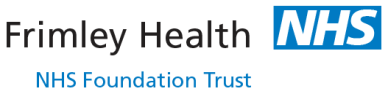 Clinical Guideline: Posterior Capsular Opacification						Site: FPH